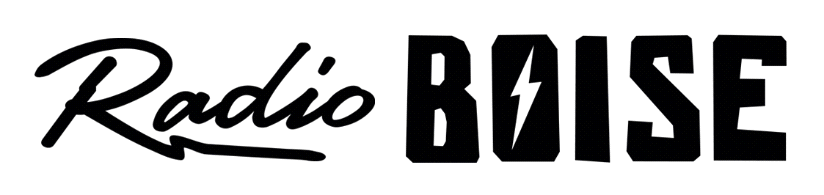 --AGENDA--Radio Boise Board of Directors’ MeetingThursday, April 22, 2021Location: via teleconference, see details below6:00pm to 7:30pmAgenda and minutes posted online at: https://radioboise.org/about-krbx/board-of-directors/agendas-and-meeting-notes/Approval of Minutes (5 minutes) (Lopez)Staff Presentation: Jennifer Jerrett (10 minutes)GM Update (15 minutes) (Markley)       Radiothon UpdateInternal Affairs Committee Report (15 minutes) (Markley) March FinancialsExternal Affairs Committee Report (10 minutes) (Abrahamson)        Board Radiothon EngagementBoard Chair Business (15 minutes) (Abrahamson)        GM Committee AnnouncementPublic CommentsUpcoming Board Events Next Board Meeting, Thursday, May 27, 6:00pm – 7:30 pm, Location: via teleconferenceMembers of the public who wish to attend this meeting can email info@radioboise.org for the Zoom meeting information. 